Cottage pieIngredients1 small onion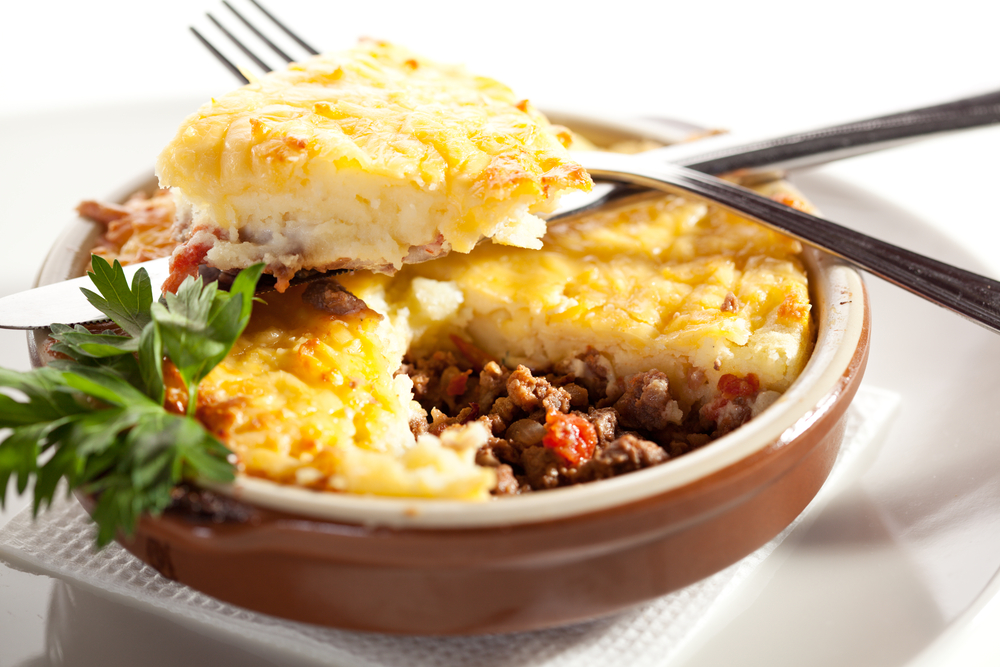 1 garlic clove- get from school1 carrot1 x 15ml spoon olive oil- get from school200g lean minced beef1 x 15ml spoon tomato purée- get from school300ml stock (made with ½ reduced salt beef stock cube)1 x 5ml spoon Worcestershire sauce- get from school3-4 potatoes EquipmentChopping board, vegetable peeler, vegetable knife, two saucepans and lid, spatula, potato masher, colander, spoon, grater.MethodPeel and finely chop the onion and the garlic. Peel and slice the carrot.Heat the oil in a large pan and add the chopped onion, carrot, celery and garlic and stir for 4 minutes or so, until the onion starts to brown. Add the beef mince and cook over a medium heat until the mince has browned.Drain off any excess fat before adding the tomato purée and stock. Add the Worcestershire sauce.Cover and simmer for 25 minutes, adding more stock if the mince starts to stick to the pan. While the mince is simmering, put a saucepan of water onto boil.Peel and cube the potatoes and boil in the water for about ten minutes until they are soft. Drain over the sink.Mash the potato using either a fork or a potato masher. You may wish to add a small amount of semi skimmed milk or low fat spread when mashing the potatoes. Pre heat the grill to a medium heat. Spoon the mince into an ovenproof dish and top with the mash. Grill until the potato starts to brown and turn crisp.Serve with green vegetables such as broccoli and green beans. Top tipsExperiment with toppings – use other vegetables to make the mash (e.g. sweet potatoes, swede, carrots) or add breadcrumbs on top of the mash. Add extra vegetables such as cooked leeks to the mashed potato. Substitute the minced beef for a vegetarian alternative such as mycoprotein or soya mince.  